Број: 18-14-O/1Дана: 10.02.2014. годинеПРЕДМЕТ: ДОДАТНО ПОЈАШЊЕЊЕ КОНКУРСНЕ ДОКУМЕНТАЦИЈЕ18-14-О - Набавка сетова за терапијску измену плазме за потребе Клиничког центра ВојводинеПИТАЊЕ ПОТЕНЦИЈАЛНОГ ПОНУЂАЧА:„Поштовани,у вези са ЈН 18-14-О под обавезним условима за понуђача, тачка 3. потврдe Агенције за привредне регистре да код овог органа није регистровано да му је као привредном друштву изречена мера забране обављања делатности, која је на снази у време објаве позива за подношење понуда;да ли понуђач мора да достави потврду ако се већ налази у Регистру понуђача при АПР и прилаже доказ о томе?“ОДГОВОР КЦВ-А:Довољно је доставити Решење о упису у Регистар понуђача и навести интернет страницу на којој се испуњеност тражених услова може проверити.С поштовањем, Комисија за јавну набавку 18-14-ОКЛИНИЧКИ ЦЕНТАР ВОЈВОДИНЕKLINIČKI CENTAR VOJVODINE21000 Нови Сад, Хајдук Вељкова 1, Војводина, Србија21000 Novi Sad, Hajduk Veljkova 1, Vojvodina, Srbijaтеl: +381 21/484 3 484www.kcv.rs, e-mail: uprava@kcv.rs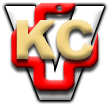 